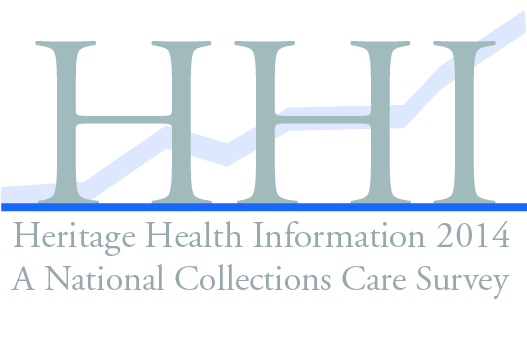 Heritage Preservation in partnership with the Institute of Museum and Library Services.With support from: National Endowment for the HumanitiesGetty FoundationBay Paul FoundationsPeck Stacpoole FoundationNational Endowment for the ArtsAllied PartnersAmerican Alliance of       MuseumsAmerican Association for    State and Local HistoryAmerican Institute for the    Conservation of Historic    and Artistic WorksAmerican Library AssociationAssociation of Art Museum    DirectorsAssociation of Moving Image   ArchivistsAssociation of Research    LibrariesCouncil on Library and    Information ResourcesCouncil of State ArchivistsFederation of State Humanities     CouncilsNational Assembly of State Arts    AgenciesNational Association of    Government Archives and    Records AdministratorsNational Conference of State    Historic Preservation    OfficersNational Preservation    InstituteNational Trust for Historic    PreservationNatural Science Collections    AllianceRegional Alliance for    Preservation: Association of    Regional Conservation    CentersSociety for Historical   ArchaeologySociety for the Preservation    of Natural History    CollectionsSociety of American    ArchivistsEx OfficioLibrary of CongressNational Archives and    Records AdministrationNational Endowment for the    ArtsNational Gallery of ArtNational Historical    Publications & Records    CommissionSmithsonian Institution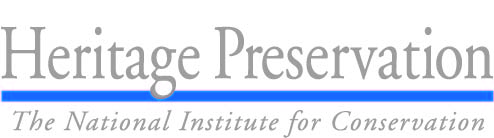 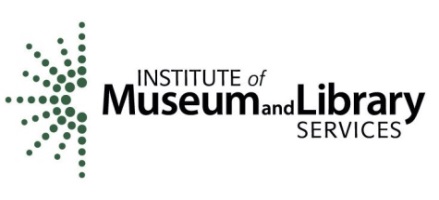 DIRECTOR NAME, TITLEINSTITUTION NAMEADDRESSCITY, STATE, ZIPDear NAME,Your institution has been selected to participate in the Heritage Health Information 2014:  A National Collections Care Survey!Heritage Health Information, a study sponsored by the Institute of Museum and Library Services and conducted by Heritage Preservation, will provide a comprehensive picture of the condition and preservation needs of this country’s collections. This Federal survey is an important opportunity for archives, museums, libraries, historical societies, and scientific research organizations in the United States to document their collections care efforts.We invite you to complete this Federal survey because:The survey results will be used extensively in the years ahead as administrators, policymakers, government agencies, and private funding sources make decisions that affect the preservation of collections.The 2014 Heritage Health Information will assess collections in all media, in all formats, in all types of institutions, and in every state. This is also the first and only survey to collect data on digital preservation activities. We need your help to ensure that institutions of your type are accurately represented in the final results.In 2004, the first time Heritage Preservation collected similar data through the Heritage Health Index, institutions found it to be a thorough self-assessment, and helped them gather information that was useful for long-range planning and funding requests. It was also used by collecting institutions to measure their own collections care programs in context to peers.In appreciation of your time, we will mail you a final survey report that will be publicized nationwide. Please complete the enclosed questionnaire by MM/DD/YYYY.  Once you have completed the paper questionnaire, please return it using the enclosed, addressed, stamped envelope.  If the envelope is misplaced, please send your questionnaire to: RMC Research Corporation, 1000 Market Street, Building 2, Portsmouth, NH 03801, ATTN:  HHI.  If you prefer, you may enter your response online. Login to www.XXXXXXX.org using your unique user id and password provided below. Username: Password:The online survey gives you helpful tools and upon completion you will have instant access to some of the preliminary results. Heritage Preservation will be following up with you during the survey period to ensure that the Heritage Health Information achieves a high response. During data collection, staff at Heritage Preservation are available to help as you complete the survey. They can be reached via email or phone (info@heritagepreservation.org, 202-233-0800). If you have questions about the Heritage Health Information survey, you can contact Christopher Reich, in the Office of Museum Services at the Institute of Museum and Library Services, at 202-653-4685 or creich@imls.gov.We appreciate the gift of your time and information. Thank you for participating in this important project to document the needs and condition of our nation’s cultural and scientific heritage.Sincerely,Your participation is entirely voluntary and your decision whether or not to participate will in no way affect your institution. Your cooperation is extremely valuable in obtaining much needed information to ensure the completeness and accuracy of the data.  This survey is being conducted in conformance with the Museum and Library Services Act of 2010, as amended.  IMLS and Heritage Preservation intend to make the information provided in response to this survey publicly available; however, information specifically identifying particular institutions or individuals, including names, addresses, and other identifying information, will be protected from public disclosure to the extent permitted by law. The only geographical information for each respondent institution that will be publicly disclosed is the institution’s state and region.The OMB control number, XXXX-XXXX expires on X/XX/XXXX. The Institute of Museum and Library Services may not conduct or sponsor, and a person is not required to respond to, the information collection unless it displays a currently valid OMB control number.Heritage Health Information 2014 Follow-up QuestionnaireGovernance: Which of the following most closely describes your institution’s governance?College, university, or other academic entityNon-profit, non-governmental organization or foundationCorporate or for profit organizationFederalStateLocal (county or municipal)TribalCollections Held: Does your institution hold collections of the following types?Mission: Does the mission of your institution include preservation of your collection?YesNoDon’t KnowPreservation Plan: Which best describes your institution’s written preservation plan? Select one.My institution has a preservation plan has a regularly scheduled updateMy institution has a preservation plan, but it is updated on an infrequent schedule My institution is developing a preservation planMy institution includes preservation in other planning documentsGeneral Condition Assessment: Has a survey of the general condition of your collection been done (an assessment based on visual inspection for the collection and the areas where it is exhibited or held)? Select one.Yes, we complete an assessment of the entire collection and regularly update it every five yearsYes, we completed an assessment of the entire collection but it is not updated regularlyYes, an assessment of only a portion of the collection was completed and is updated regularly every five yearsYes, an assessment of only a portion of the collection was completed, but it is not updated regularlyNoDon’t’ KnowEmergency Plan: Does your institution have a written emergency/disaster plan that includes the collection? Select One.Yes, an emergency/disaster plan that is regularly updatedYes, an emergency/disaster plan but it is not updated regularlyMy institution is developing oneNoDon’t KnowFunding: Do you have funds specifically allocated for conservation/preservation activities in your annual budget?YesNo specific line-item in budget, but other budgeted funds are availableNoDon’t KnowName of your institution: ____________________________________________Glossary:Emergency/disaster plan: A comprehensive, systematic, emergency-preparedness plan provides a means for recognizing and preventing risks, and for responding effectively to emergencies.General condition assessment: An assessment based on visual inspection of the collection and the areas where it is exhibited or stored.Preservation plan: A document that describes a multi-year course of action to meet an institution’s overall preservation needs for its collection.Lawrence L. RegerPresidentHeritage Preservationwww.heritagepreservation.org   Susan H. HildrethDirectorInstitute of Museum and Library Serviceswww.imls.govYesNoBooks and Bound Volumes⃝⃝Unbound Sheets⃝⃝Photographic Collections⃝⃝Moving Image Collections⃝⃝Recorded Sound Collections⃝⃝Born-Digital Materials Collection ⃝⃝Digitized Collections⃝⃝Art Objects⃝⃝Historic and Ethnographic Objects⃝⃝Archaeological Collections⃝⃝Natural Science Specimens⃝⃝